The Market Weighton SchoolNOMINATION FORM FOR THE ELECTION OF PARENT GOVERNORForms should be completed and returned to the Headteacher by Thursday 24 January 2019.Parents wishing to make nominations should arrange to have this form completed and returned to the Headteacher within seven days accompanied by brief biographical details (between 70 - 100 words) of the nominee.Name and address of parent nominated for electionName and address of proposerName and address of seconderSignature of person nominatedSignature of proposerSignature of seconderBIOGRAPHICAL DETAILS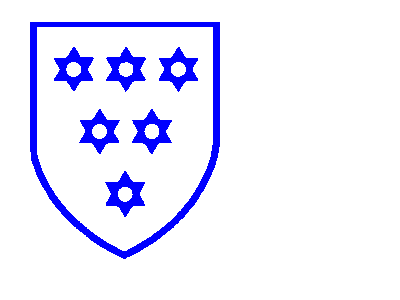 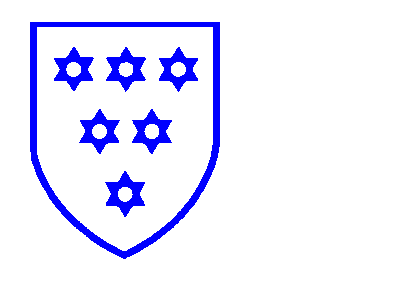 